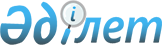 Об утверждении Положения о государственном учреждении "Отдел внутренней политики акимата города Экибастуза"Постановление акимата города Экибастуза Павлодарской области от 14 июня 2022 года № 484/6
      В соответствии со статьями 31, 37 Закона Республики Казахстан "О местном государственном управлении и самоуправлении в Республике Казахстан", Законом Республики Казахстан "О государственном имуществе", постановлением Правительства Республики Казахстан от 1 сентября 2021 года № 590 "О некоторых вопросах организации деятельности государственных органов и их структурных подразделений", акимат города Экибастуза ПОСТАНОВЛЯЕТ:
      1. Утвердить прилагаемое Положение о государственном учреждении "Отдел внутренней политики акимата города Экибастуза".
      2. Отменить постановление акимата города Экибастуза от 29 июня 2018 года № 618/7 "Об утверждении Положения о государственном учреждении "Отдел внутренней политики акимата города Экибастуза".
      3. Государственному учреждению "Отдел внутренней политики акимата города Экибастуза" принять необходимые меры, вытекающие из настоящего постановления.
      4. Контроль за исполнением данного постановления возложить на
      курирующего заместителя акима города Экибастуза.
      5. Настоящее постановление вводится в действие по истечении десяти календарных дней после дня его первого официального опубликования. Положение о государственном учреждении "Отдел внутренней политики акимата города Экибастуза" Глава 1. Общие положения
      1. Государственное учреждение "Отдел внутренней политики акимата города Экибастуза" (далее – государственное учреждение) является государственным органом Республики Казахстан, осуществляющим руководство в сфере внутренней политики на территории города Экибастуза.
      2. Государственное учреждение не имеет ведомства.
      3. Государственное учреждение осуществляет свою деятельность в соответствии с Конституцией и законами Республики Казахстан, актами Президента и Правительствами Республики Казахстан, иными нормативными правовыми актами, а также настоящим Положением.
      4. Государственное учреждение является юридическим лицом в организационно-правовой форме государственного учреждения, имеет печати с изображением Государственного Герба Республики Казахстан и штампы со своим наименованием на казахском и русском языках, бланки установленного образца, счета в органах казначейства в соответствии с законодательством Республики Казахстан.
      5. Государственное учреждение вступает в гражданско-правовые отношения от собственного имени.
      6. Государственное учреждение имеет право выступать стороной гражданско-правовых отношений от имени государства, если оно уполномочено на это в соответствии с законодательством Республики Казахстан.
      7. Государственное учреждение по вопросам своей компетенции в установленном законодательством порядке принимает решения, оформляемые приказами руководителя государственного учреждения и другими актами, предусмотренными законодательством Республики Казахстан.
      8. Структура и лимит штатной численности государственного учреждения "Отдел внутренней политики акимата города Экибастуза" утверждаются в соответствии с действующим законодательством Республики Казахстан.
      9. Местонахождение государственного учреждения: Республика Казахстан, Павлодарская область, 141200, город Экибастуз, улица Мухтара Ауэзова, 47А.
      10. Режим работы государственного учреждения: понедельник-пятница с 9.00 часов до 18.30 часов, обеденный перерыв с 13.00 до 14.30 часов, выходные дни: суббота-воскресенье.
      11. Учредителем государственного учреждения является акимат города Экибастуза.
      12. Настоящее положение является учредительным документом государственного учреждения.
      13. Финансирование деятельности государственного учреждения осуществляется из местного бюджета в соответствии с законодательством Республики Казахстан.
      14. Государственному учреждению запрещается вступать в договорные отношения с субъектами предпринимательства на предмет выполнения обязанностей, являющихся полномочиями государственного учреждения.
      Если государственному учреждению законодательными актами предоставлено право осуществлять приносящую доходы деятельность, то полученные доходы направляются в государственный бюджет, если иное не установлено законодательством Республики Казахстан. Глава 2. Задачи и полномочия государственного учреждения "Отдел внутренней политики акимата города Экибастуза"
      15. Задачи:
      1) координация деятельности государственных органов города Экибастуза по разработке и реализации городских, областных программ по пропаганде и разъяснению государственной внутренней политики;
      2) реализация государственной информационной политики на местном уровне через средства массовой информации, координация деятельности городских средств массовой информации по выполнению государственного заказа на ее проведение;
      3) участие в укреплении демократических институтов общества, разъяснение и пропаганда основных приоритетов Стратегии развития Казахстана до 2050 года;
      4) взаимодействие с общественными объединениями, политическими партиями, общественно-политическими и религиозными организациями, профессиональными союзами, средствами массовой информации.
      16. Полномочия:
      1) права:
      - запрашивать и получать от хозяйствующих субъектов всех форм собственности (по согласованию), а также городских управлений и отделов информации, нормативную и справочную документацию для выполнения возложенных на государственное учреждение задач;
       - созывать совещания, семинары по вопросам, входящим в компетенцию государственного учреждения;
      2) обязанности:
      - постоянно повышать квалификацию работников государственного учреждения на семинарах, курсах и других видах обучения;
      - рассматривать дела об административных правонарушениях согласно Кодекса Республики Казахстан от 5 июля 2014 года "Об административных правонарушениях";
      - представлять интересы государственного учреждения в государственных органах, судах;
      - заключать договора, соглашения в пределах своей компетенции;
      - осуществлять иные права и обязанности в соответствии с законодательством Республики Казахстан.
      17. Функции:
      - организует мониторинг, анализ и прогноз общественно-политической ситуации в городе;
      - устанавливает связь и взаимодействие с общественными объединениями, политическими партиями, общественно-политическими и религиозными организациями, профессиональными союзами, средствами массовой информации, представителями общественности;
      - осуществляет анализ материалов, публикаций и передач в средствах массовой информации и печати по общественно-политической тематике и о работе исполнительных органов;
      - организует подготовку методических материалов, рекомендаций и проведение консультаций и семинаров для соответствующих отделов акимата города;
      - осуществляет организацию работы по исполнению актов Президента, Правительства Республики Казахстан, акима области, акима города по вопросам, входящим в компетенцию государственного учреждения;
      - обеспечивает проведение государственной информационной политики и реализацию региональных программ в сфере молодежной политики;
      -обеспечивает проведение мониторинга и оценки потребностей молодежи для выявления и решения актуальных проблем, повышения эффективности реализации государственной молодежной политики;
      - обеспечивает информационную связь акима и акимата города с общественностью и населением города Экибастуза;
      - проводит обзор и мониторинг средств массовой информации;
      - организует техническое обеспечение проведения государственной информационной политики на местном уровне;
      - организует практические и научно-методические мероприятия по пропаганде Стратегии "Казахстан -2050" на местном уровне;
      - проводит изучение и анализ религиозной обстановки в городе Экибастузе. Вносит в уполномоченный орган по связям с религиозными объединениями предложения по совершенствованию законодательства в области обеспечения прав граждан на свободу вероисповедания;
      - проводит учетную регистрацию иностранных граждан, осуществляющих миссионерскую деятельность;
      - проводит государственные закупки товаров, работ и услуг в соответствии с законодательством Республики Казахстан;
      - организовывает мероприятия по формированию антикоррупционной культуры;
      - осуществляет другие функции, возложенные на него законодательством Республики Казахстан. Глава 3. Статус, полномочия первого руководителя государственного учреждения "Отдел внутренней политики акимата города Экибастуза"
      18. Руководство государственным учреждением осуществляется первым руководителем, который несет персональную ответственность за выполнение возложенных на государственное учреждение задач и осуществление им своих полномочий.
      19. Первый руководитель государственного учреждения назначается на должность и освобождается от должности в соответствии с законодательством Республики Казахстан. 
      20. Полномочия первого руководителя государственного учреждения:
      1) определяет обязанности и полномочия своих сотрудников;
      2) в соответствии с законодательством назначает на должности и освобождает от должностей сотрудников;
      3) в установленном законодательством порядке налагает дисциплинарные взыскания на сотрудников;
      4) издает приказы и дает указания, обязательные для всех сотрудников;
      5) представляет государственное учреждение в государственных органах, иных организациях;
      6) организует работу по противодействию коррупции и несҰт персональную ответственность;
      7) обеспечивает ежеквартальную сверку с органами казначейства по проведению платежей государственным учреждением, в том числе на соответствующие счета получателей денег;
      8) осуществляет иные полномочия в соответствии с законодательством Республики Казахстан.
      Исполнение полномочий первого руководителя государственного учреждения в период его отсутствия осуществляется лицом, его замещающим в соответствии с действующим законодательством.
      21. Взаимоотношения между администрацией государственного учреждения и трудовым коллективом регулируются действующим законодательством Республики Казахстан и коллективным договором.
      22. Взаимоотношения между государственным учреждением и акиматом города Экибастуза регулируется действующим законодательством Республики Казахстан.
      23. Взаимоотношения между государственным учреждением и уполномоченным органом соответствующей отрасли регулируются действующим законодательством Республики Казахстан. Глава 4. Имущество государственного учреждения "Отдел внутренней политики акимата города Экибастуза"
      24. Государственное учреждение может иметь на праве оперативного управления обособленное имущество в случаях, предусмотренных законодательством.
      Имущество государственного учреждения формируется за счет имущества, переданного ему собственником, а также имущества (включая денежные доходы), приобретенного в результате собственной деятельности, и иных источников, не запрещенных законодательством Республики Казахстан.
      25. Имущество, закрепленное за государственным учреждением, относится к коммунальной собственности.
      26. Государственное учреждение не вправе самостоятельно отчуждать или иным способом распоряжаться закрепленным за ним имуществом и имуществом, приобретенным за счет средств, выданных ему по плану финансирования, если иное не установлено законодательством. Глава 5. Реорганизация и упразднение государственного учреждения "Отдел внутренней политики акимата города Экибастуза"
      27. Реорганизация и упразднение государственного учреждения осуществляются в соответствии с законодательством Республики Казахстан. Перечень государственных учреждений, находящихся в ведении государственного учреждения "Отдел внутренней политики акимата города Экибастуза
      Коммунальное государственное учреждение "Центр развития молодежных инициатив" отдела внутренней политики акимата города Экибастуза;
      Коммунальное государственное учреждение "Центр анализа и развития межконфессиональных отношений" отдела внутренней политики акимата города Экибастуза.
					© 2012. РГП на ПХВ «Институт законодательства и правовой информации Республики Казахстан» Министерства юстиции Республики Казахстан
				
      Аким города Экибастуза 

А. Кантарбаев
Утверждено
постановлением акимата
города Экибастуза
от "14" июня 2022 года
№ 484/6